Saint-Augustin, le 5 mai 2014 le général de brigade (25) René Dequen 
Officier de la Légion d'honneur À Monsieur Patrice Perdriat Président de l'Association des Anciens Combattants et Soldats Français de Québec Objet: Liste soutenue par nos associations françaises de Québec, 
Article du journal Contact d'avril-mai 2014 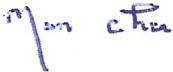 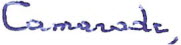 Vous avez pris, au mois de novembre 2013, la présidence de l'Association des Anciens 
Combattants et Soldats Français de Québec (ACSFQ) et vous savez combien cette désignation 
m'avait réjoui. Adhérent de votre association depuis mon arrivée au Québec en 2004, j avais, en 
effet, exprimé mon souhait au président Tempelman qu'il puisse passer le relais de la meilleure 
façon possible. C'est donc avec un réel soulagement que j'avais rejoint la dernière assemblée 
générale. Quelle ne fut pas ma surprise d'entendre le Colonel (er) Tempelman utiliser son 
dernier temps de parole comme président pour évoquer les futures élections consulaires dans 
des termes « étonnants ».Au lieu de se cantonner à souligner l'importance de ces élections, 
d'éclairer l'assistance sur le rôle des nouveaux conseillers consulaires et d'appeler les membres 
de l'association à leur devoir civique, il évoqua la constitution d'une liste « apolitique» 
composée de responsables des associations françaises à laquelle il demandait à l'assemblée 
présente de se rallier. Soulignant le rôle de soutien de proximité que ces associations 
remplissent déjà (et que personne ne leur conteste), le président Tempelman déniait le droit à 
des personnalités qualifiées (sans les nommer) de se présenter sous prétexte de leur arrivée 
jugée trop récente sur le territoire canadien ou de leur jeune âge. C'est alors que je me suis senti tenu d'intervenir pour réfuter ces attaques personnelles visant 
des personnes non présentes et de rappeler que nos associations, aux finalités bien définies, et 
regroupant des personnes de toutes sensibilités, n'avaient pas à intervenir sur le terrain 
politique. Bien entendu, tout responsable associatif ne peut qu'être félicité et encouragé s'il 
souhaite renforcer son engagement auprès de ses compatriotes sous une autre forme. 
Connaissant mes multiples engagements bénévoles au sein du monde associatif franco- 
québécois, vous savez que ces mots, de ma part, ont une réalité bien tangible. Ayant été choqué que mes réserves aient provoqué une réaction des plus discourtoises, je 
m'apprêtais à quitter la salle et vous avez été parmi les premiers à me demander de rester 
jusqu'à la fin de la rencontré, 